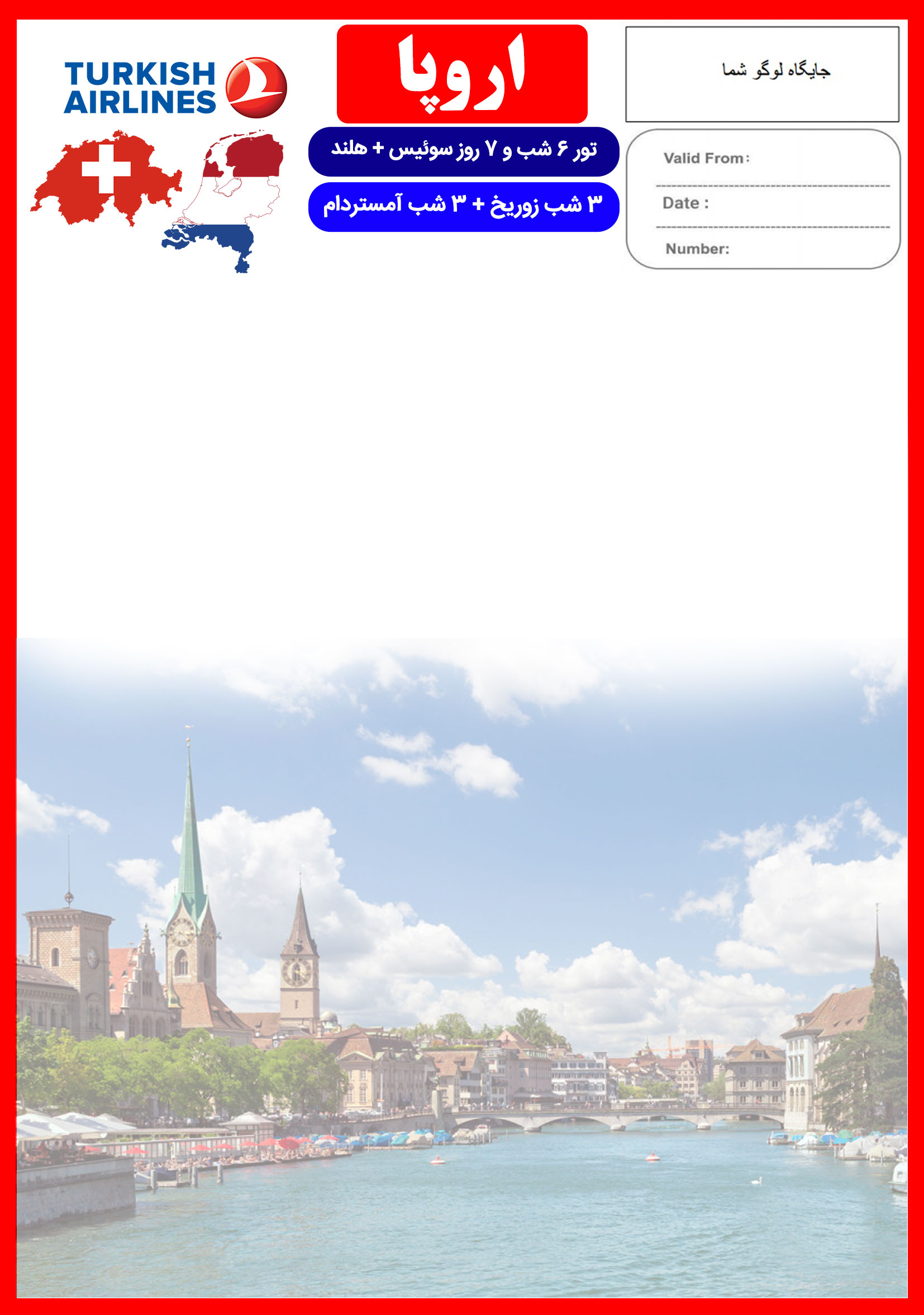 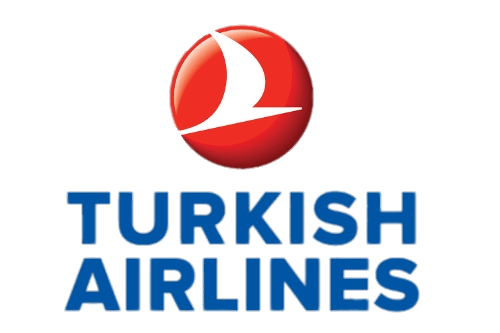 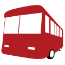 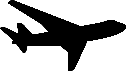 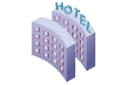 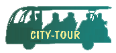 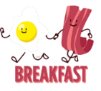 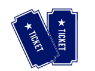 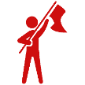 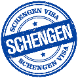 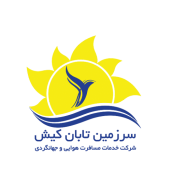 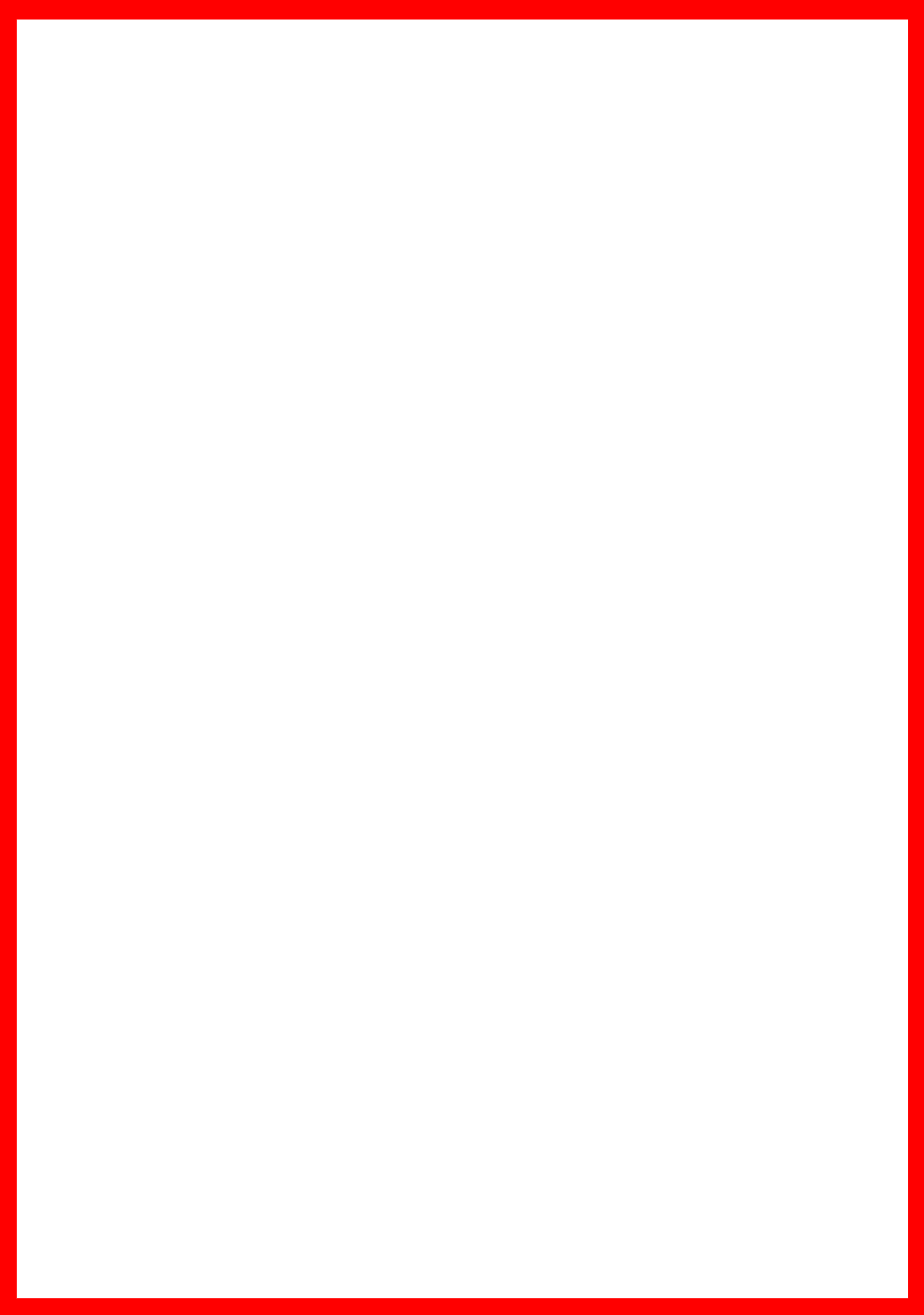 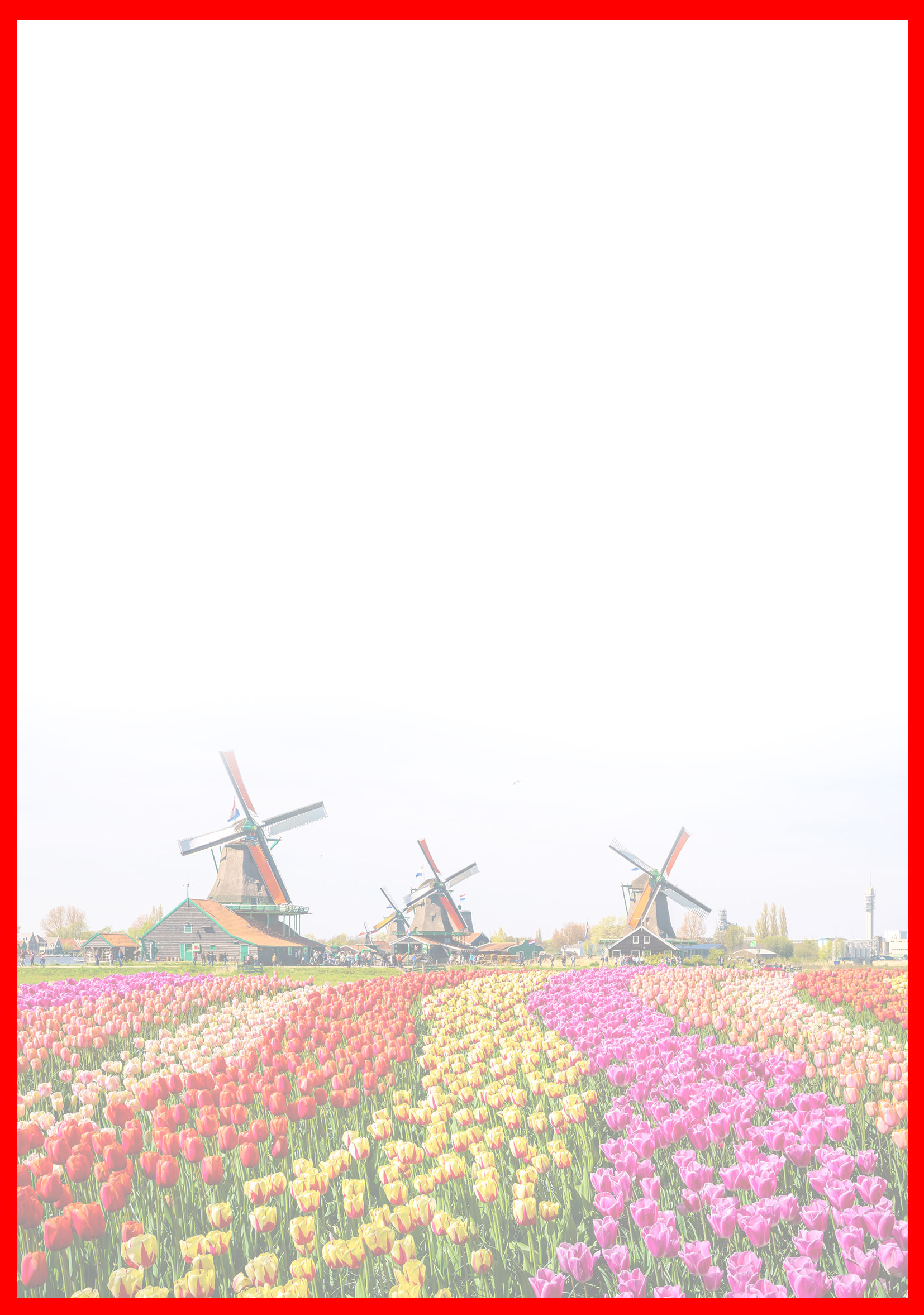 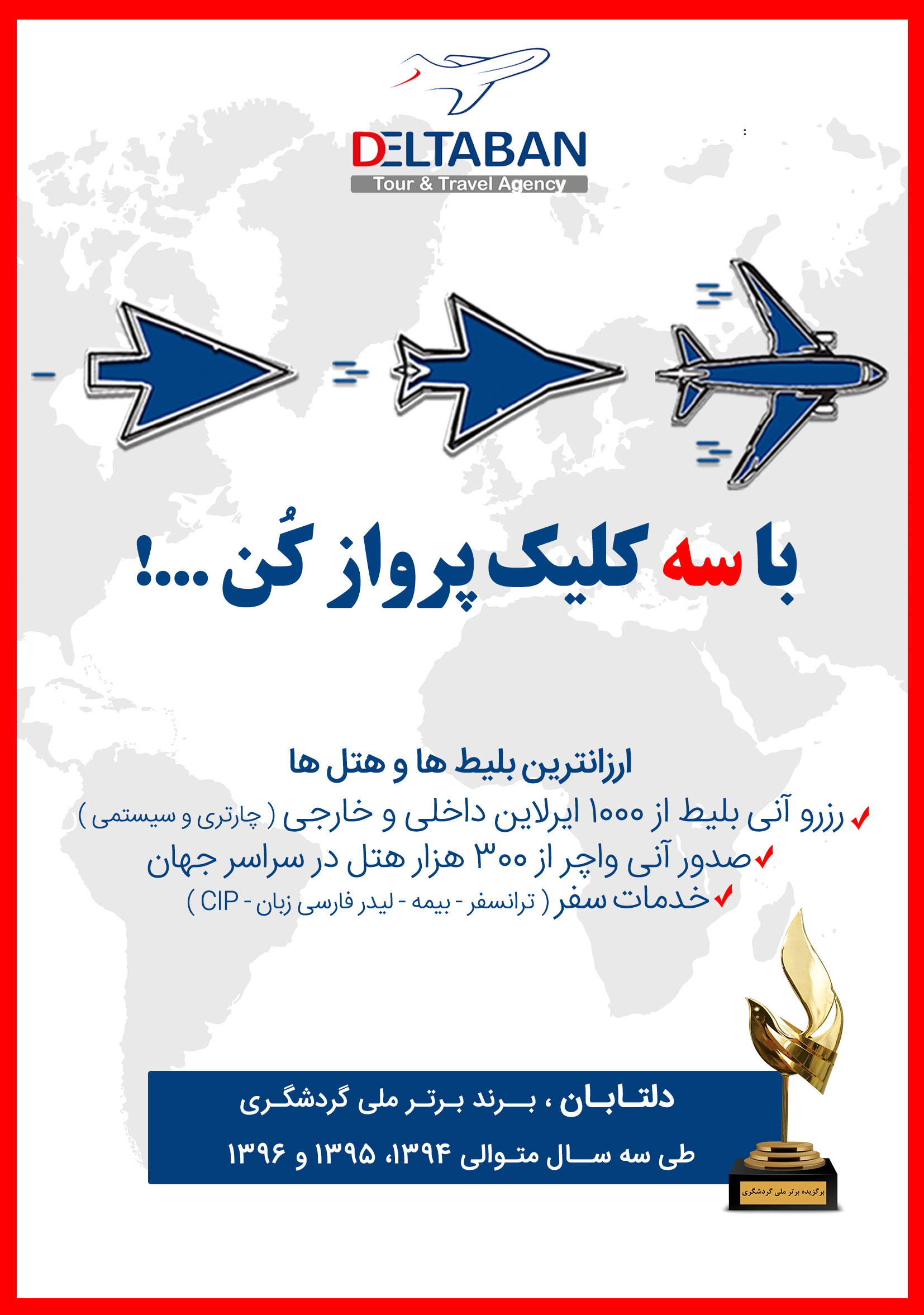 هتلدرجهشهرتعدادشبنفر در اتاق دو تخته (نفر اضافه)نفر در اتاق یک تختهکودک با تخت (12-4 سال)کودک بی تخت (4-2 سال)نوزادSwissotelV Fizeaustraat4*زوریخ آمستردام3 شب3 شب1.690 یورو+7.900.0002.250 یورو+7.900.0001.400 یورو+5.900.0001.150 یورو+5.900.000310 یورو+900.000رفت3 شهریورحرکت از تهرانورود به استانبول استانبولشماره پروازحرکت از استانبولورود به زوریخشماره پروازشرکت هواپیماییرفت3 شهریور07:3509:25(TK879)11:5013:45(TK1913)ترکیش برگشت9 شهریورحرکت از آمستردامورود به استانبولشماره پروازحرکت از استانبولورود به تهرانشماره پروازشرکت هواپیماییبرگشت9 شهریور12:3016:55(TK1962)20:2000:55(TK900)ترکیش روز اول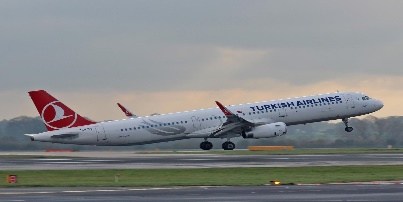 روز دوم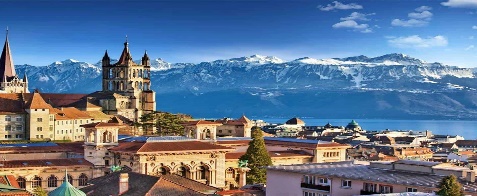 روز سوم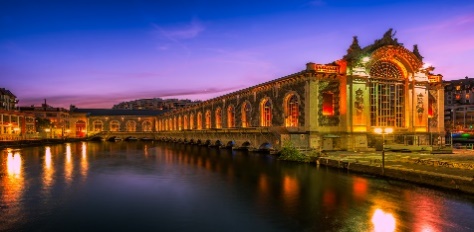 روز چهارم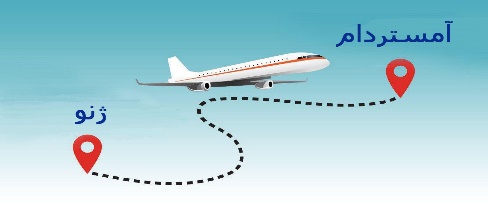 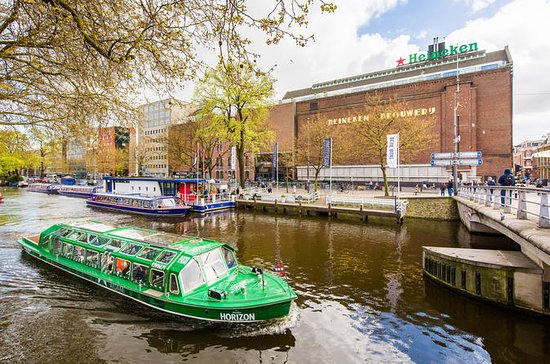 روز پنجمروز ششم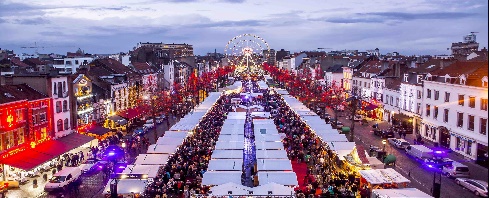 روز هفتم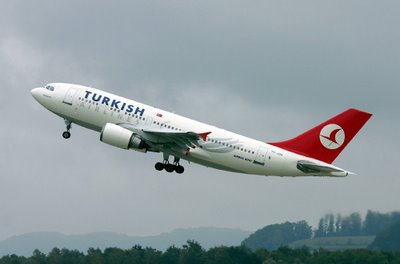 